معاهدة التعاون بشأن البراءاتاللجنة المعنية بالتعاون التقنيالدورة الثلاثونجنيف، من 8 إلى 12 مايو 2017مشروع جدول الأعمال المعدّلمن إعداد الأمانةافتتاح الدورةانتخاب الرئيس ونائبي الرئيساعتماد جدول الأعمالمشورة إلى جمعية اتحاد معاهدة التعاون بشأن البراءات حول اقتراح تعيين مكتب الفلبين للملكية الفكرية كإدارة للبحث الدولي والفحص التمهيدي الدولي في إطار معاهدة التعاون بشأن البراءات (الوثيقة PCT/CTC/30/2 Rev.)مشورة إلى جمعية اتحاد معاهدة التعاون بشأن البراءات حول اقتراح تمديد تعيين إدارات البحث الدولي والفحص التمهيدي الدولي في إطار معاهدة التعاون بشأن البراءات:(أ)	المكتب النمساوي للبراءات (الوثيقة PCT/CTC/30/3)(ب)	المكتب الأسترالي للبراءات (الوثيقة PCT/CTC/30/4)(ج)	المعهد الوطني البرازيلي للملكية الصناعية (الوثيقة PCT/CTC/30/5)(د)	المعهد الكندي للملكية الفكرية (الوثيقة PCT/CTC/30/6)(ه)	المعهد الوطني الشيلي للملكية الصناعية (الوثيقة PCT/CTC/30/7)(و)	مكتب الملكية الفكرية الحكومي لجمهورية الصين الشعبية (الوثيقة PCT/CTC/30/8)(ز)	المكتب المصري للبراءات (الوثيقة PCT/CTC/30/9)(ح)	المكتب الأوروبي للبراءات (الوثيقة PCT/CTC/30/10)(ط)	المكتب الإسباني للبراءات والعلامات التجارية (الوثيقة PCT/CTC/30/11)(ي)	المكتب الفنلندي للبراءات والتسجيل (الوثيقة PCT/CTC/30/12)(ك)	مكتب إسرائيل للبراءات (الوثيقة PCT/CTC/30/13)(ل)	المكتب الهندي للبراءات (الوثيقة PCT/CTC/30/14)(م)	مكتب اليابان للبراءات (الوثيقة PCT/CTC/30/15)(ن)	المكتب الكوري للملكية الفكرية (الوثيقة PCT/CTC/30/16)(س)	الدائرة الاتحادية الروسية للملكية الفكرية (الوثيقة PCT/CTC/30/17)(ع)	المكتب السويدي للبراءات والتسجيل (الوثيقة PCT/CTC/30/18)(ف)	مكتب سنغافورة للملكية الفكرية (الوثيقة PCT/CTC/30/19)(ص)	المكتب التركي للبراءات والعلامات التجارية (الوثيقة PCT/CTC/30/20)(ق)	المعهد الحكومي الأوكراني للملكية الفكرية (الوثيقة PCT/CTC/30/21)(ر)	مكتب الولايات المتحدة الأمريكية للبراءات والعلامات التجارية (الوثيقة PCT/CTC/30/22)(ش)	معهد بلدان أوروبا الشمالية للبراءات (الوثيقة PCT/CTC/30/23)(ت)	معهد فيسغارد للبراءات (الوثيقة PCT/CTC/30/24)اتفاق نموذجي بين مكتب والمكتب الدولي بشأن عمله كإدارة للبحث الدولي والفحص التمهيدي الدولي (الوثيقة PCT/CTC/30/25)ملخص الرئيساختتام الدورة[نهاية الوثيقة]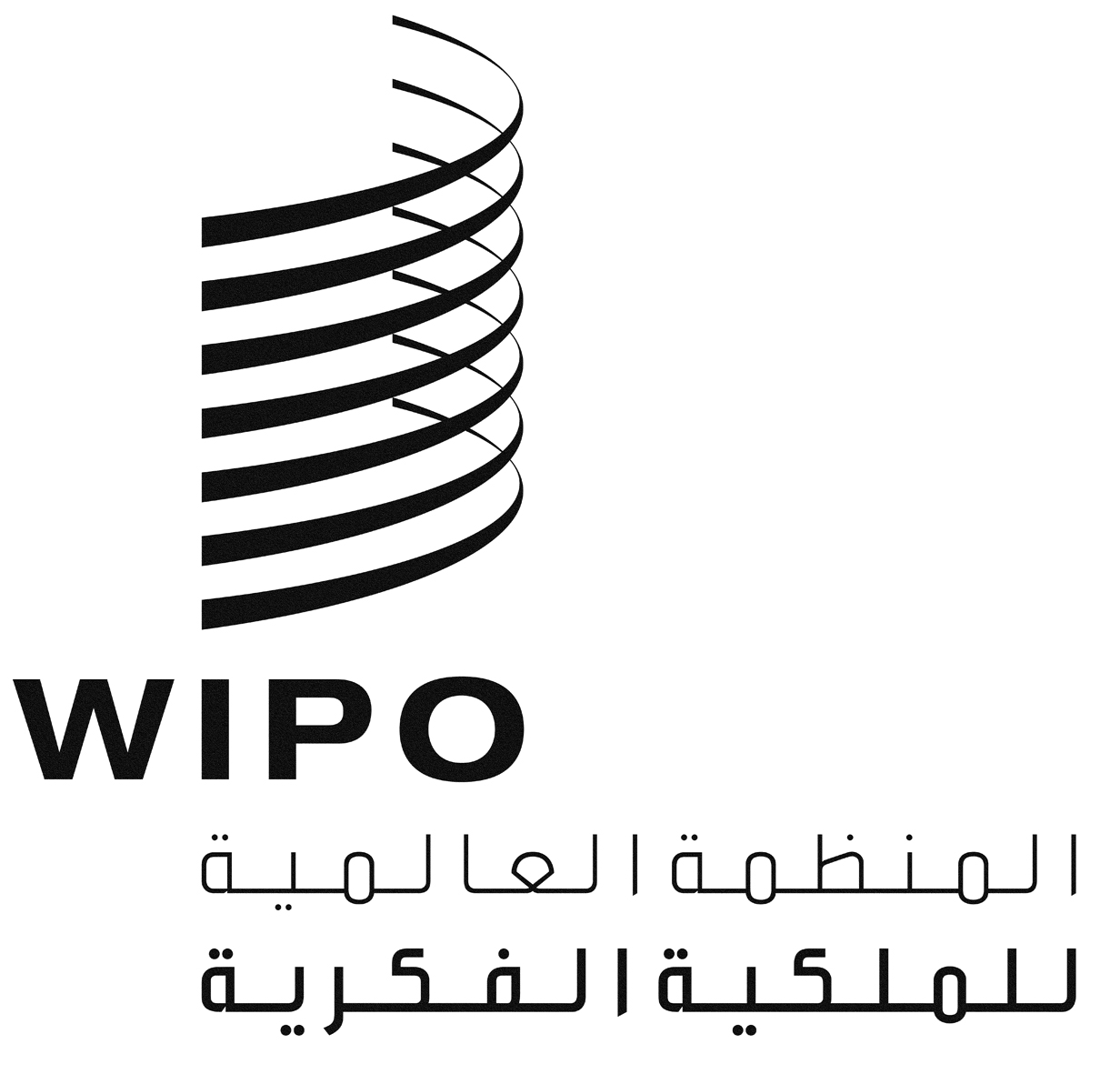 APCT/CTC/30/1 PROV. 2PCT/CTC/30/1 PROV. 2PCT/CTC/30/1 PROV. 2الأصل: بالإنكليزيةالأصل: بالإنكليزيةالأصل: بالإنكليزيةالتاريخ: 16 مارس 2017التاريخ: 16 مارس 2017التاريخ: 16 مارس 2017